CAREER OBJECTIVE: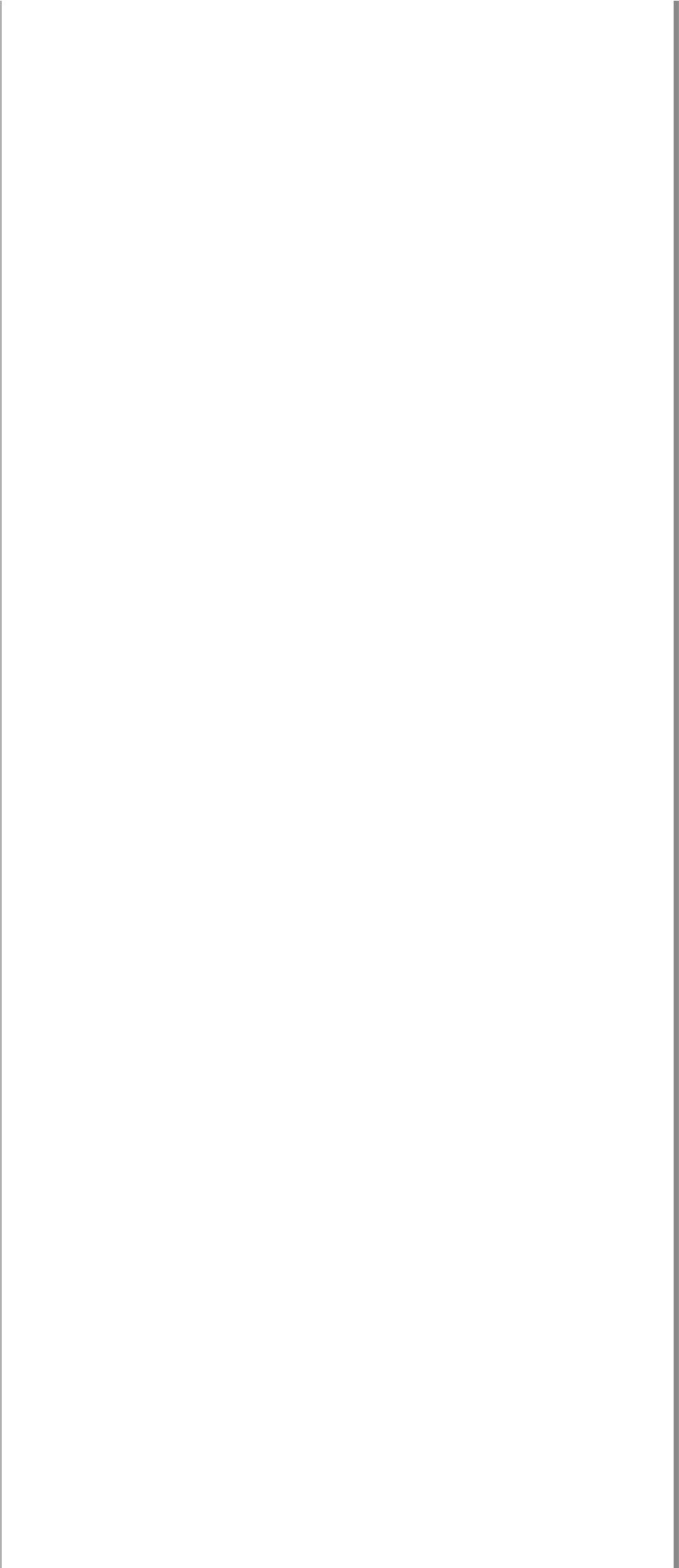 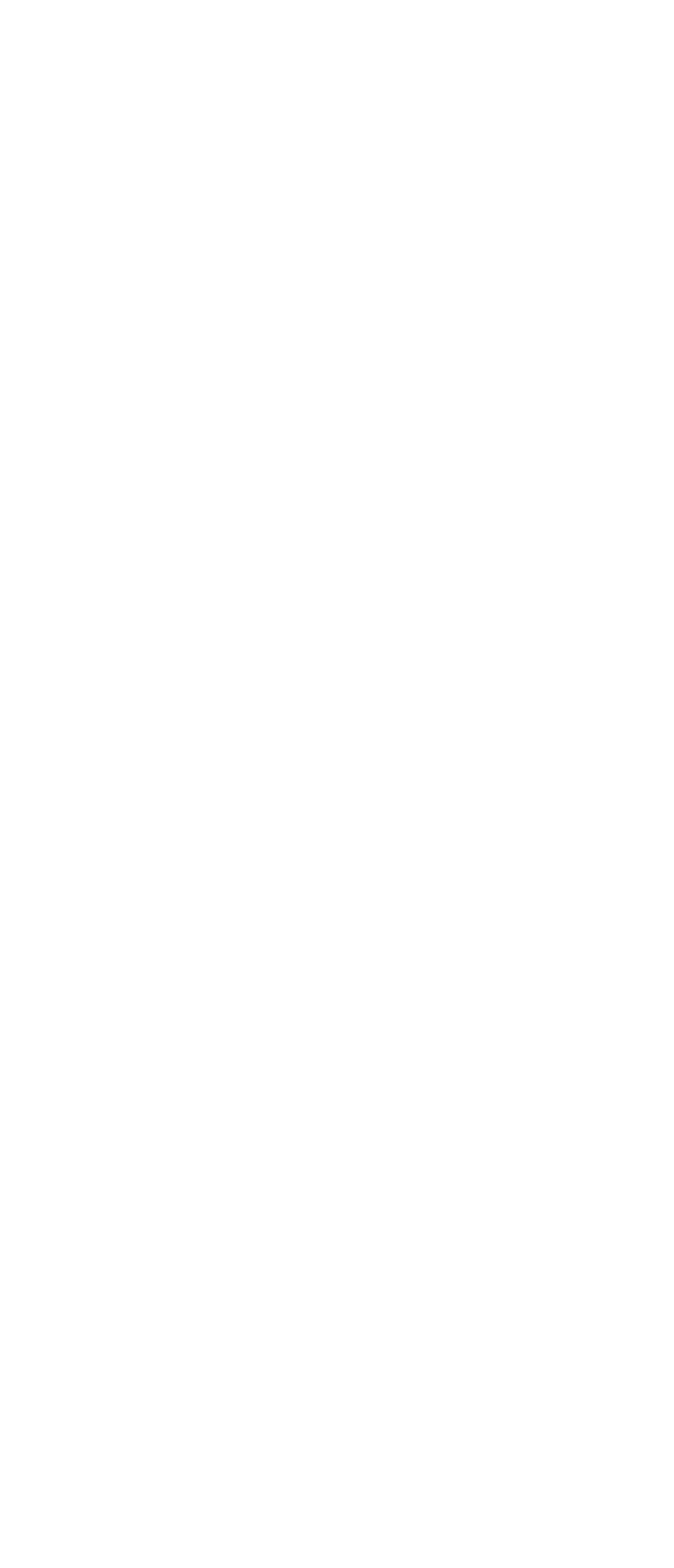 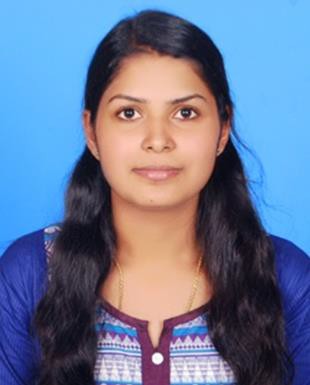       SHABEENA M-tech Computer Science EngineeringE.mail: shabeena.346307@2freemail.com  Mob: C/o 0502360357PERSONAL DETAILSDate of Birth	:02/11/1992 Gender	:Female Marital Status		:SingleLanguages known :English,Kannada,MalayalamInterests	:Music,Cook,Dance, BooksTo work in a globally competitive environment on challenging assignments that shall yield the benefits of the job satisfaction and a steady paced professional gowth.EXPERIENCEPepperfry.com Online Shopping Promoter 10th September  2015 to 10th December 2015Cochin international airport, Nedumbassri, CochinSpicejet airline Customer Service Executive 25th February 2016 to 1st January 2017Cochin international airport, Nedumbasseri, Cochin  PROJECT HANDELEDM-TECH PROJECTAutomatic Medical  Disease Treatment System Using Data MiningTechnology Used: Java,WindowsSEMINARData Mining With Big Data   B.E MAIN PROJECTMobile Based Lan Monitoring And ControlTechnology Used: Java WindowsMINI PROJECTSnake GameTechnology Used: C,WindowsSEMINARGesture Recognition And TechnologyEDUCATIONAL QUALIFICATION:M-TECH  COMPUTER SCIENCE AND ENGINEERINGVimaljyothi engineering college,Chemperi Kannur UniversityKannur,Kerala,India May 2016B.E  COMPUTER SCIENCE AND ENGINEERINGVivekananda college of Engineering Visvesvaraya University Puttur,Karnataka,IndiaJune 2014SOFT SKILLS:Good team player and have excellent interaction skill to coordinate and work within team.Good problem solving abilityCreative thinking and applying lesson learnedHighily motivated for career advancementDebating and presenation skillPlan,organize multiple tasks and accepting feedback for effective future workADDITIONAL SKILLC,C++,Data structure,JAVA languageHTMLDatabase management systemNS2,PHPAWARDS AND ACHIEVEMENTSVolunteer in College Departmental Techfest, 2012Participation in Workshop & Competition organised by Techunt 2013Computer Society Of India Participated in college level technical eventsParticipation in the internet of things workshop conducted by IEEE computer society,2014Participation in national level faculty development programme on Scope of Research in Natural Language Processing,2015DECLARATIONI hereby declare that the information furnished above is true to the best of my knowledgePlace: DUBAI	SHABEENA Date: